2022年北京市中小学生武搏运动会空手道项目（线上）--竞赛规程一、组织机构主办单位：北京市中小学体育运动协会承办单位：北京日月天地体育文化有限公司报名平台:“联动在线”微信公众号二、比赛日期1.线上报名：2022年11月28日-12月31日2.裁判打分：2023年1月3日-5日3.成绩公告：2023年1月6日4.证书下载：2023年1月9日三、报名要求1.中小学校、幼儿园、空手道教育单位及个人，均可报名参赛。2.本次比赛不收取报名费和参赛费，参赛费用由承办单位支付。四、竞赛分组1.高中男/女子组（高中学生）2.初中男/女子组（初中学生）3.小学男/女甲组（五、六年级学生）4.小学男/女乙组（三、四年级学生）5.小学男/女丙组（一、二年级学生）6.幼儿组男/女（学龄前儿童）7.教练组男/女：18岁以上执教人员五、参赛项目：见附件。六、参赛办法1.关注“联动在线”微信公众号进行报名。（一）视频拍摄要求：1.横屏拍摄，画面清晰，背景无杂音，演练者视野在比赛区域内；2.固定拍摄机位，参赛视频录制须一次性完成，演练部分不能有任何剪辑，不能进行焦距变化、左右横向移动和调整速度等后期制作；3.视频尺寸：建议1920×1080 尺寸；4.视频格式：MP4、MOV、AVI、MPEG均可，清晰度不低于720P分辨率；5.视频不得有配音配乐,不得使用以往比赛、训练视频进行参赛。（二）拍摄场地要求：1.建议在室内或室外平整的场地进行拍摄，背景干净整洁；2.环境安静，光线充足，无不相干物品，无特殊受伤风险；3.无闲杂人员进入视频范围。（三）服装要求：1.选手必须穿着空手道道服、腰带(系自己段-级位色带)，无段位级位者系白带。2.道服及标志物限定：道服任何位置不得采用诸如“中国”、CHINA、CHN、国旗”等中英文国家标识；3.不得穿着运动鞋、袜参加比赛。七、竞赛办法（一）打分标准：1.型按照正式比赛统一标准执行。2.个人组手按照参赛运动员礼仪礼节，精神面貌，动作良好姿态，行为意识，运动能力以及规定时间内完成动作次数（其中个人组手基本技术组合不计算规定时间内完成动作次数）执行。（二）个人型比赛：1.除大会组委会要求的自创基本功法外，其它项目均需是中空协认可的型（世界空手道联盟指定的系东流、松涛流、刚柔流、和道流的指定型和得意型）2.个人自创组合基本功法要求，中学组10--12个动作、小学甲组8--10个动作、小学乙组6-8个动作、小学丙组4-6个动作、幼儿组3-5个动作、3.个人型拍摄时间每套型不得超过2分钟，场地不限制。（三）个人组手比赛：1.运动员参赛项目所展示内容均为空击。2.个人组手基本技术组合拍摄时间为不得超过2分钟，其中技术展示时间1分钟，场地不限制。3.组手个人能力展示拍摄时间不得超过1分钟，其中后手中段击迎击技术展示20秒，前腿高位横踢迎击30秒，场地不限制。八、名次录取1.各项各组均录取一等奖30%、二等奖30%、三等奖30%，优秀奖10%,颁发电子版获奖证书。2.参赛单位运动员获得一等奖10项次以上的单位教练，颁发“优秀教练员”电子证书。3.获得一二三等奖50项次以上的参赛单位,颁发“优秀组织奖”证书。4.获奖运动员如需大会提供纸质版证书和奖牌者，每人每项须交纳50元工本费。（费用含制证费、奖牌费和邮寄费等）九、仲裁委员会、裁判员由主办单位委派。十、其他事宜1.本规程解释权属大赛组委会。2.大会拥有对本次参赛图文以及影像资料的最终解释权和使用权。十一、联系方式报名咨询：010-58075099 联系人：王老师技术咨询：13391576913 杨老师   17326883913 王老师13146267268 宋老师报名方式：关注“联动在线”微信公众号直接报名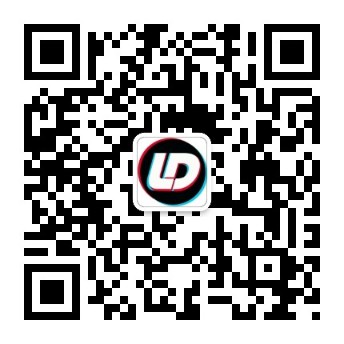 附件：参赛项目表大赛组委会                                   2022年11月26日附件：参赛项目表参赛项目表组别(男/女)参赛内容高中组一、个人型平安一、平安二、平安三、平安四、击碎一、击碎二、得意型、自创型、自创组合基本功法、除基础型外指定型二、个人组手组手基本技术组合、拳法组合、拳腿组合、拳腿摔组合、组手个人能力展示、后手中段击迎击、前腿高位迎击初中组一、个人型平安一、平安二、平安三、平安四、击碎一、击碎二、得意型、自创型、自创组合基本功法、除基础型外指定型二、个人组手组手基本技术组合、拳法组合、拳腿组合、拳腿摔组合、组手个人能力展示、后手中段击迎击、前腿高位迎击小学甲组一、个人型平安一、平安二、平安三、平安四、击碎一、击碎二、得意型、自创型、自创组合基本功法、除基础型外指定型二、个人组手组手基本技术组合、拳法组合、拳腿组合、拳腿摔组合、组手个人能力展示、后手中段击迎击、前腿高位迎击小学乙组一、个人型平安一、平安二、平安三、平安四、击碎一、击碎二、得意型、自创型、自创组合基本功法、除基础型外指定型二、个人组手组手基本技术组合、拳法组合、拳腿组合、拳腿摔组合、组手个人能力展示、后手中段击迎击、前腿高位迎击小学丙组一、个人型平安一、平安二、平安三、平安四、击碎一、击碎二、得意型、自创型、自创组合基本功法、除基础型外指定型二、个人组手组手基本技术组合、拳法组合、拳腿组合、拳腿摔组合、组手个人能力展示、后手中段击迎击、前腿高位迎击幼儿组一、个人型平安一、平安二、平安三、平安四、击碎一、击碎二、得意型、自创型、自创组合基本功法、除基础型外指定型二、个人组手组手基本技术组合、拳法组合、拳腿组合、拳腿摔组合、组手个人能力展示、后手中段击迎击、前腿高位迎击教练组一、个人型平安一、平安二、平安三、平安四、击碎一、击碎二、得意型、自创型、自创组合基本功法、除基础型外指定型二、个人组手组手基本技术组合、拳法组合、拳腿组合、拳腿摔组合、组手个人能力展示、后手中段击迎击、前腿高位迎击